Dividend Distribution Policyaamra technologies limitedPreambleThis policy is being adopted in compliance with Bangladesh Securities and Exchange Commission’s Directive No. BSEC/CMRRCD/2021-386/03 dated January 14, 2021. According to Clause No. 1 of the aforesaid Directive, the Company (ATL) is required to formulate and disclose its Dividend Distribution Policy in its annual report and website. Accordingly, the Board of Directors of the Company (‘the Board’) has approved this Dividend Distribution Policy for the Company at its meeting held on 28 October, 2021.ObjectiveThe objective of this policy is to ensure a regular dividend income for the shareholders and long term capital appreciation for all stakeholders of the Company and to strike the right balance between the quantum of dividend and amount of profits to be retained in the business for future requirements. The Board of Directors will refer to the policy while declaring/recommending dividends on behalf of the Company. Through this policy, the Company would endeavor to maintain a consistent approach to dividend pay-out plans but various factors having impact on the profits and operations of the Company will be required to be considered before recommending / declaring dividends. The Company operates in the high potential and fast growing business segment which offers huge investment opportunities. Therefore, the retention of surplus funds for future growth will override considerations of returning cash to the shareholders. In case in future, the Company generates profit and decides to pay dividend to its shareholders, in this context, it is important to provide clarity on dividend pay-out philosophy of the Company.Philosophy The philosophy of the Company is to maximise the shareholders’ wealth in the Company through various means. The Company believes that driving growth creates maximum shareholder value. Thus, the Company would first utilise its profits for working capital requirements, capital expenditure to meet expansion needs, reducing debt from its books of accounts, earmarking reserves for growth opportunities and thereafter distribute the surplus profits in the form of dividend to the shareholders.DividendDividend means distribution of profits, earned in the current year or earlier years, by the Company, to its shareholders in proportion to the amount paid-up on shares held by them. A Company can either declare dividend during the year, which is called interim dividend, or can declare dividend after the end of financial year, which is called final dividend.Interim dividend can be declared by the Board of Directors during the financial year by passing a resolution at its meeting. Final dividend is recommended by the Board of Directors for approval by the shareholders at the annual general meeting.  This policy applies to declaration of interim dividend and recommendation of final dividend by the Board:no divided shall be paid other than out of profits of the year or accumulated profits of earlier financial years or any other undistributed profitsthe shareholders who shall be entitled to such dividend, if recommendedthe decision about recommending or not recommending dividend and entitlement for such dividend, if recommended, shall be taken after considering the interim dividend already distributed and cannot be changed prior to holding of the annual general meetingno dividend shall be declared out of the capital reserve account or the revaluation reserve account or any unrealized gain or out of profit earned prior to the incorporation of the company, if any, or through reducing paid-up capital or through doing anything so that the post dividend retained earnings become negative or a debit balanceThe Board if deemed fit may capitalize the profits of the company by issuing fully paid-up bonus shares. Provided that in case of declaration of stock dividend for the year, the company shall consider the proportion of Cash and Stock or Bonus prescribed by the Finance Act, the bonus shares shall be recommended out of accumulated profit or share premium and shall explain the reason for recommending stock dividend and utilization of such retained amount as capital (stock dividend) shall be disclosed in the annual report. The bonus shares shall be issued having justified reasons including the company’s BMRE (Balancing, Modernization, Rehabilitation and Expansion) or any of its components. The Company shall disclose the following while disseminating Price Sensitive Information in this regard:the reasons for declaration of bonus shares and utilization of such retained amount as capital;the bonus shares is declared out of accumulated profit or share premium;the bonus shares is not declared from capital reserve or revaluation reserve or any unrealized gain or out of profit earned prior to incorporation of the company or through reducing paid up capital or through doing anything so that the post-dividend retained earnings become negative or a debit balance. The Company shall follow the guidelines/steps time to time prescribed by the regulators while recommending stock dividend.Dividend DecisionDividend for the year shall be decided by the Board of Directors considering various statutory requirements, financial performance of the company and internal and external factors enumerated below. However, the Company shall distribute not less than 30% of its Profit after Tax as dividend (interim and final together). Internal factorsCurrent year’s profits and future outlook for the Company and the industryLiquidity position of the Company Investment plans Working capital requirements Past dividend pay-out trends of the Company Rate of growth in net profits and turnover during the preceding three financial years Likelihood of crystallization of any of Company’s contingent liabilitiesSuch other parameters as may be considered appropriate by the Board of Directors from time to timeExternal factorsPrevailing legal requirements, regulatory conditions or restrictions laid down under the Applicable Laws including tax laws; Dividend pay-out ratios of companies in the same industry. The Board may decide not to recommend/ pay any Dividend during a financial year in the following circumstances:In the event of loss or inadequacy of profit;Where Company needs to conserve its profits/ surplus funds for business plans and other exigencies;Non availability of surplus cash and liquid funds;Such other circumstances where Board is of the opinion to not declare/ pay any Dividend.Utilisation of retained earnings Subject to applicable regulations, the Company’s retained earnings shall be applied for: Business expansion and up-gradation – Expansion and modernization of infrastructure facilities, product development, market expansion, business promotion and related activitiesPayment of Dividend Issue of Bonus sharesInvestments and new business opportunities Meeting financial emergencies and other contingenciesAny other purpose as may be deem proper by the BoardPayment of DividendThe Company shall pay off the annual or final dividend to the entitled shareholders within 30 (thirty) days of approval. The Interim dividend shall pay off within 30 (thirty) days from Record Date. Cash dividend shall be distributed in the following manner and procedures:An amount equivalent to the declared cash dividend payable for the concerned year shall be kept in a separate bank account within 10 (ten) days of declaration of cash dividend by the Board The Company shall pay off cash dividend directly to the bank account of the entitled shareholders, as per CDS database on record date, through Bangladesh Electronic Funds Transfer Network (BEFTN)Upon receiving the claim on cash dividend from a stock broker or a merchant banker or a portfolio manager for the margin client or customer who has debit balance or margin loan, or as per intention of the client of stock broker or merchant banker or portfolio manager, the Company shall pay off such cash dividend to the Consolidated Customers’ Bank Account (CCBA) of the stock broker or to the separate bank account of the merchant banker or portfolio manager through BEFTNIn case of non-availability of bank account information or if not possible to distribute cash dividend through BEFTN, the Company shall issue dividend warrant and shall send it by post to the registered address of the shareholdersThe Company shall pay off cash dividend to non-resident shareholders or foreign portfolio investor through the security custodian in compliance with the rules or regulations in this regardThe Company after disbursement of cash dividend shall send through email a dividend notice to the shareholder containing the bank details, date of transfer, applicable tax deducted at source, net dividend amount etc.Stock dividend shall directly credit to the BO account of the entitled shareholders as per CDS database on record date within 30 (thirty) days of approval subject to clearance of the Securities and exchange Commission, Stock exchange(s) and the Central Depository Bangladesh Limited (CDBL). The Company shall follow the provisions of cÖweavb 46 the wWcwRUwi (e¨envwiK) cÖweavbgvjv, 2003 for issuance of bonus shares.The Company shall maintain a Suspense BO Account for undistributed or unclaimed stock dividend or bonus shares and the Suspense BO Account shall be held under Block Module. Any corporate benefit in terms of shares accrued on such undistributed or unclaimed stock dividend or bonus shares shall be credited to the Suspense BO Account.The Company shall, upon receiving application from the shareholders and after proper verification of identity and entitlement, credit the bonus shares lying with the Suspense BO Account to the BO account of the shareholder, within 15 (fifteen) days of receiving application with an intimation to the Bangladesh Securities and Exchange Commission (BSEC) and Dhaka Stock Exchange Limited (DSE) and Chittagong Stock Exchange Limited (CSE).Any voting rights on such undistributed or unclaimed stock dividend or bonus shares shall remain suspended till the rightful ownership claim of the shareholders is established.Unclaimed or unpaid cash dividend and stock dividendThe Company shall not forfeit any unclaimed cash dividend or stock dividend till the claim becomes barred by the law of land in force. The unclaimed dividend for a period of three years from the date of declaration/approval shall be transferred by the Company to the Capital Market Stabilization Fund in accordance with the Bangladesh Securities and Exchange Commission’s notification in this regard. After transfer of the unclaimed dividend, the Company may recommend the fund manager for payment of dividend within 15 days of receiving a valid claim.   DisclosuresThe Company shall maintain detailed information of unpaid or unclaimed cash dividend and rationale thereof, as per BO account (number-wise or name-wise or folio number-wise) of the shareholders, and shall also disclose the summary of aforesaid information in the annual report and shall also report in the statements of financial position (Quarterly/annually) as a separate line item ‘Unclaimed Dividend Account. The Company shall publish the year-wise summary of its unpaid or unclaimed cash dividend along with the dividend compliance report in the website.The Company shall place this policy on its website and shall also disclose the same in its Annual Report.Dividend distribution compliance reportThe Company shall submit a dividend distribution compliance report to BSEC, DSE & CSE in the prescribed format issued by the regulator(s) within the stipulated time of completion of dividend distribution to the entitled shareholders.Classes of sharesAs on the date of this Policy, issued, subscribed and paid-up share capital of the Company consist of only Equity Shares of face value of Tk. 10/- each. There is no other class of shares.Review and amendment of policyThis Policy shall be subject to periodical review by the Board.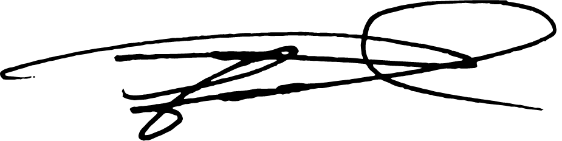 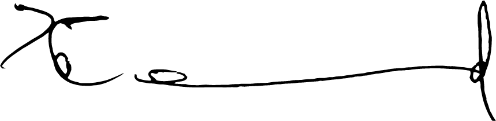 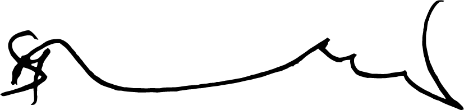 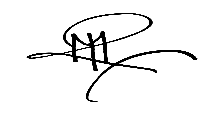 